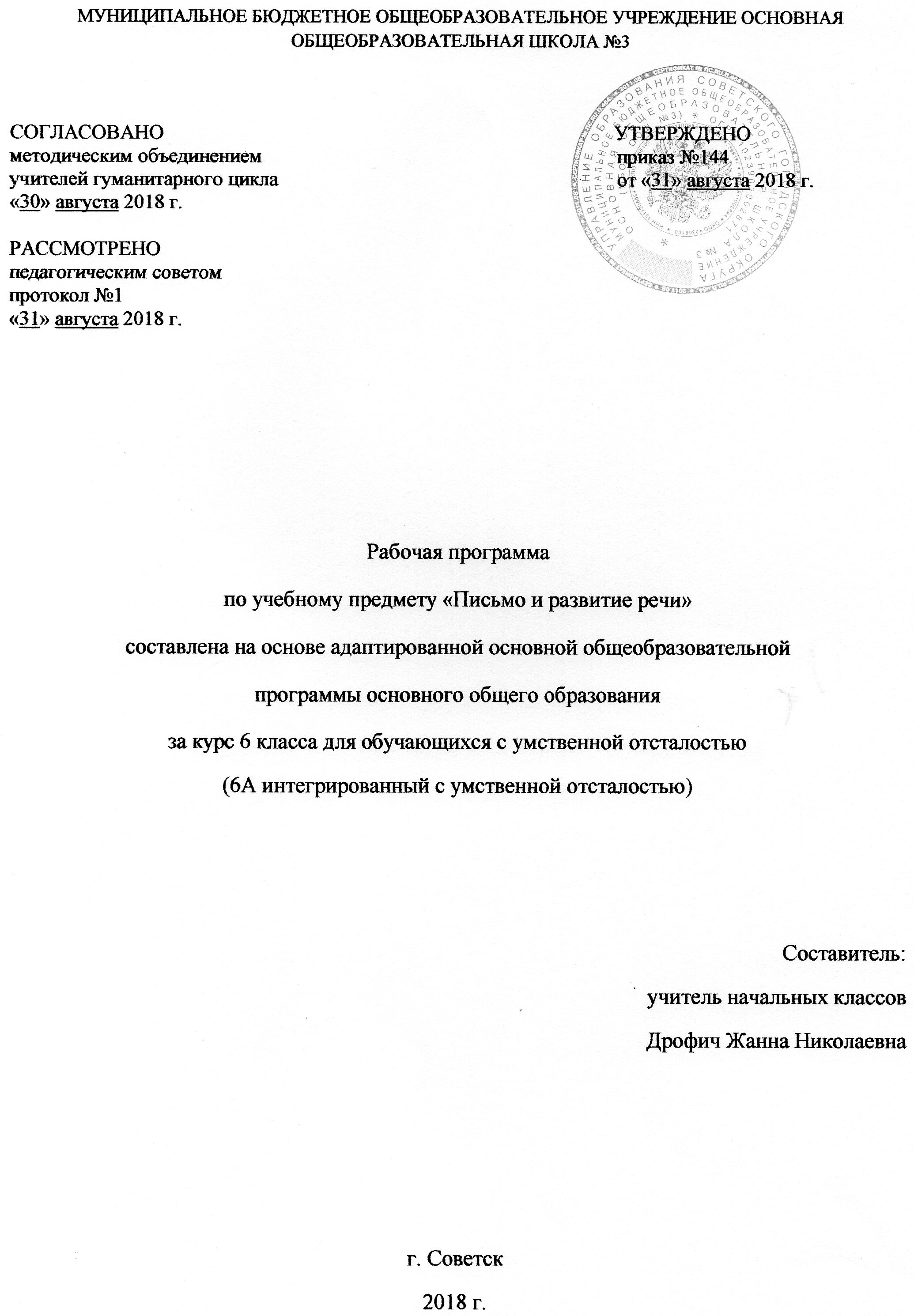 Содержание программы:1.Пояснительная записка	31.2. Возможные результаты	41.2. Критерии оценки	52. Учебный план на предмет	63. Календарно-тематическое планирование	74. Образовательные ресурсы	151.Пояснительная запискаРабочая программа по письму и развитию речи составлена на основе Программы специальной (коррекционной) образовательной школы VIII вида: 5-9 кл.: В 2сб. /Под ред. В.В. Воронковой – М: Гуманит. изд. центр ВЛАДОС, 2010. Предлагаемая программа ориентирована на учебник для 6 классов специальных (коррекционных) образовательных учреждений VIII вида /Русский язык 6 класс. Учебник для специальных (коррекционных) образовательных учреждений VIII вида под ред. Н.Г. Галунчикова, Э.В. Якубовская. – 5-е изд. – М.: Просвещение, 2010. – 270с. Соответствует федеральному государственному компоненту стандарта образования и учебному плану школы.В процессе изучения грамматики и правописания у школьников развивается устная и письменная речь, формируются практически значимые орфографические и пунктуационные навыки, воспитывается интерес к родному языку. Элементарный курс грамматики направлен на коррекцию высших психических функций учащихся с целью более успешного осуществления их умственного и речевого развития.В школе для детей с ограниченными возможностями здоровья в старших классах осуществляются задачи, решаемые в младших классах, но на более сложном речевом и понятийном материале.Задачи преподавания письма и развития речи:закрепить навыки грамотного письма на основе изучения элементарного курса грамматики;учить правильно и последовательно излагать свои мысли в устной и письменной форме;развивать речь учащихся, обогащать её словарь;воспитывать у учащихся целенаправленность, терпеливость, работоспособность, настойчивость, трудолюбие, самостоятельность, навыки контроля и самоконтроля, умение планировать работу и доводить начатое дело до завершения.Специальная задача коррекции речи и мышления школьников является составной частью учебного процесса и решается при формировании у них знаний, умений и навыков, воспитания личности.1.2. Возможные результаты- списывать текст целыми словами и словосочетаниями, структурно сложные слова — по слогам;
- подбирать однокоренные слова, разбирать слова по составу с помощью учителя;
- различать части речи (имя существительное, имя прилагательное, глагол) по вопросам, с опорой на таблицу;
 - находить решение орфографической задачи (с помощью учителя);
 - пользоваться школьным орфографическим словарем под руководством учителя.
Формы работы: фронтальная проверка, индивидуальная, групповая, взаимопроверка, самопроверка, работа в парах. Устный и письменный опрос. Уроки проверки и оценки. Отработка навыков и умений знаний на практике. Словарная работа, устные и письменные упражнения. Коллективная запись начала предложения, с последующей записью. Составление рассказа по сюжетной картине и опорным словам. Коллективная запись на доске и в тетради.Общая характеристика курсаПрограмма по письму и развитию речи включает разделы: «Повторение», «Звуки и буквы», «Состав слова», «Части речи: имя существительное; имя прилагательное», «Предложение».Повторение Главные и второстепенные члены предложения. Предложения нераспространенные и распространенные. Однородные члены предложения. Перечисление без союзов и с однородным союзом «и». Знаки препинания при однородных членах. Звуки и буквыЗвуки и буквы. Алфавит. Звуки гласные и согласные. Правописание безударных гласных, звонких и глухих согласных. Слова с разделительным ь. двойные и непроизносимые согласные.Слово Состав слова. Однокоренные слова. Корень, приставка, суффикс и окончание. Образование слов с помощью приставок и суффиксов. Правописание проверяемых безударных гласных, звонких и глухих согласных в корне слов.Непроверяемые гласные и согласные в корне слов.Правописание приставок. Приставка и предлог. Разделительный ъ.Имя существительное. Значение имени существительного и его основные грамматические признаки: род, число, падеж.Правописание падежных окончаний имен существительных единственного числа.Склонение имен существительных во множественном числе. Правописание падежных окончаний. Правописание родительного падежа существительных женского и среднего рода с основой на шипящий.Знакомство с именами существительными, употребляемыми только в единственном или только во множественном числе.Имя прилагательное. Понятие об имени прилагательном. Значение имени прилагательного в речи.Умение различать род, число, падеж прилагательного по роду, числу и падежу существительного и согласовывать прилагательное с существительным в роде, числе и падеже.Правописание падежных окончаний имен прилагательных в единственном и множественном числе.Предложение Простое предложение. Простые предложения с однородными членами.Главные и второстепенные члены предложения в качестве однородных. Перечисление без союзов, с одиночным союзом и, с союзами а, но. Знаки препинания при однородных членах.Сложное предложение. Сложные предложения с союзами и, а, но. Знаки препинания перед союзами.Практическое употребление обращения. Знаки препинания при обращении.Связная речьРабота с деформированным текстом.Распространение текста путем включения в него имен прилагательных.Изложение рассказа по коллективно составленному плану (примерная тематика: общественные дела, достойный поступок товарища и т.д.).Составление рассказа по картине по коллективно составленному плану.Составление рассказа по картине и данному началу с включением в рассказ имен прилагательных.Составление рассказа по картине и данному началу с включением в рассказ имен прилагательных.Составление рассказа по опорным словам и данному плану.Составление рассказа с помощью учителя по предложенным темам («Прогулка в лес», «Летом на реке», «Лес осенью», «Катание на лыжах» и др.).Сочинение по коллективно составленному плану на материале экскурсий, личных наблюдений, практической деятельности.Деловое письмо: письмо товарищу, заметка в стенгазету (о проведенных мероприятиях в классе, хороших и плохих поступках детей и др.), объявление (о предстоящих внеклассных и общешкольных мероприятиях).Повторение пройденного за год.Межпредметные связиМатематика. Счёт в пределах 300. Употребление числа с названием месяца. Поиск нужной страницы в учебнике.Изобразительное искусство. Различать цвета при выполнении звукобуквенного анализа слов. География. Название рек, озер, городов.Чтение и развитие речи.  Связные высказывания по затрагиваемым в беседе вопросам. Использование в речи вновь усвоенных слов и оборотов, выражение связи и отношений между реальными объектами.Словарь.Агроном, антенна, апельсин, балкон, богатство, выкройка, вытачка, гербарий, депутат, директор, добыча, договор, женщина, инженер, интересный, календарь, кефир, командир, коммунист, конфета, космонавт, мавзолей, мандарин, материя, медаль, мужчина, оборона, океан, перрон, печенье, пожалуйста, председатель, прекрасный, рапорт, сейчас, семена, сервиз, середина, сметана, смородина, солдат, соседи, телеграмма, теперь, трибуна, фанера, фашист, фонтан, хозяин, шоколад, шоссе, экватор (52 слова).1.2. Критерии оцениВ связи с тем, что в классе обучаются дети с ограниченными возможностями здоровья, для них существует иные критерии оценивания.Ведущей формой контроля для учащихся с ограниченными возможностями здоровья (УО)   в 6 классе является письмо под диктовку. Оценка 6 класс«5-  нет ошибок или 1 ошибка«4» -  3 ошибки	.«3» - 4 ошибки, 1 испр.«2» - 5 ошибокОценивание письменных творческих работОценки зa словарный диктант:Оценка «5» ставится за безошибочное выполнение работы.Оценка «4» ставится, если  допущена 1 ошибка и 1 исправление.Оценка «3» ставится, если допущены 2 ошибки и 1 исправление.Оценка «2» ставится, если допущены 3-5 ошибок.2. Учебный план по предмету3. Календарно-тематическое планирование4. Образовательные ресурсыДидактическое обеспечениеНаглядный материал, карточки, тесты, раздаточный материал, доска, картинки.Методические пособияВ.В. Воронкова Обучение грамоте и правописанию в 1-4 классах вспомогательной школы. Москва, Просвещение, 1988.Обучение учащихся 1-4 классов вспомогательной школы – под ред. В.Г. Петровой, Москва «Просвещение», 1982.Список литературы1.ООП образовательного учреждения (учебный план начального общего образования; планируемые результаты освоения ООП НОО, программу формирования универсальных учебных действий у учащихся);2 Федеральный государственный стандарт начального общего образования (разделы «Требования к результатам освоения основной образовательной программы», «Требования к структуре ООП»);3. Федеральный перечень учебников, утвержденных, рекомендованных (допущенных) к использованию в образовательном процессе в образовательных учреждениях, реализующих программы общего образования;4.Закон РФ «Об образовании» (статья 9 в редакции от 03.06.2011 N 121-ФЗ «Образовательные программы» и статья 32 «Компетенция и ответственность образовательного учреждения»).6.Школа России. Концепция и программы для начальных классов, 1 часть. М: Просвещение, 2008.7.Журналы «Начальная школа».Для реализации Рабочей программы используется учебно-методический комплект: учебник (А.К.Аксенова, Н.Г.Галунчикова. Русский язык. 6 класс: учебник для специальных (коррекционных) образовательных учреждений VIII вида – Москва: «Просвещение», 2009г.- 271с.) ОтметкаКритерииКритерииОтметкаТекущий материалПройденный материал«5»- за работу, в которой есть 1 ошибка, и есть не более одного недочета-1ошибка, как по текущему, так и по предыдущему материалу«4»- за работу, в которой допущено 2-5ошибки или 4-6 недочетов- не более 5 ошибок или 4 недочетов«3»- не более 9 ошибок или 10 недочетов- не более 8 ошибок или не более 8 недочетов«2»- более 10 ошибок или 10 недочетов- более 9 ошибок или более 8 недочетовПредметКлассКоличество часов в неделю1триместр2триместр3триместрГодРусский язык64484345136№Раздел Тема урокаЧасовДата проведенияДата проведенияПланФакт121Раздел № 1 Повторение Практические упражнения в составлении и распространениипредложений.14.092Нераспространённые предложения.15.093Распространённые предложения.16.094Главные члены предложения.17.095.Второстепенные члены предложения.111.096.Однородные члены предложения. Знаки препинания.112.097.Вводная контрольная работа.  Диктант.113.098Работа над ошибками.114.099. Р.р. Составление рассказа «Отлёт». 118.0910.Запятая при однородных членах предложения.119.0911.Запятая при однородных членах предложения.120.0912.Обобщение и закрепление по теме «Предложение»121.0913. Раздел№3 Звуки и буквы 
Алфавит. Звуки и буквы.7125.0914.Гласные и согласные звуки.126.0915.Ударные и безударные гласные.127.0916.Ударные и безударные гласные.128.0917.Ударные и безударные гласные.12.1018 Обобщение и закрепление по теме «Звуки и буквы»13.1019. Р.р Составление сказки по картинкам.14.10Раздел № 4Состав слова20.Корень – общая часть родственных слов.15.1021.Корень и однокоренные слова.19.1022.Корень, суффикс, приставка.110.1023.Корень, суффикс ,приставка, окончание.111.1024.Состав слова. Приставка.112.1025.Состав слова. Суффикс.116.1026.Состав слова. Окончание.117.1027.Контрольные вопросы по теме «Состав слова».118.1028.Правописание безударных гласных в корне, суффиксе, приставке.119.1029.Правописание безударных гласных в корне, суффиксе, приставке.123.1030.Правописание безударных гласных в корне, суффиксе, приставке.124.1031.Правописание звонких и глухих согласных в корне.125.1032.Правописание звонких и глухих согласных в корне.126.1033.Правописание звонких и глухих согласных в корне.16.1134.Непроизносимые согласные в корне слова.17.1135.Непроизносимые согласные в корне слова.18.1136.Непроизносимые согласные в корне слова.19.1137.Обобщение и закрепление по теме «Правописание гласных и согласных в корне слова».113.1138.Обобщение и закрепление по теме «Правописание гласных и согласных в корне114.1139.Обобщение и закрепление по теме «Правописание гласных и согласных в корне115.1140.Правописание звонких и глухих согласных в  корне слова.116.1141.Контрольная работа за 1 триместр.120.1142.Работа над ошибками.121.1143.Приставка и предлог.122.1144.Приставка и предлог.123.1145.Приставка и предлог.127.1146.Правописание приставок.128.1147.Правописание приставок.129.1148.Контрольная работа и контрольное списывание по теме «Состав слова»130.1149. Контрольная работа и контрольное списывание по теме «Состав слова»14.1250.Работа над ошибками15.1242Раздел № 5 Части речи.
51Части речи16.1252.Имя существительное17.1253.Имя существительное111.1254.Имя прилагательное.112.1255.Имя прилагательное, существительное.113.1256. Имя прилагательное, существительное.114.1257.Часть речи. Глагол118.1258.Часть речи.119.1259.Контрольный диктант. 120.1260.Работа над ошибками.121.1261.Имена существительные. Одушевлённые и неодушевлённые, как части речи125.1262.Имена существительные собственные и нарицательные126.1263.Изменение имён существительных по числам127.1264.Склонение имен существительных128.1265.Род имен существительных, мужской, женский, средний110.0166.Род имен существительных, мужской, женский, средний111.0167.Существительное с шипящими115.0168.Существительное с шипящими116.0169.Контрольный диктант по теме «Род и число имен существительных»117.0170.Работа над ошибками118.0171.Склонение имен существительных122.0172.Склонение имен существительных123.0173.Склонение имен существительных124.0174.Три типа склонения имен существительных125.0175.Три типа склонения имен существительных129.0176.Обобщение и закрепление по теме « Склонение имен существительных в единственном числе»130.0177.Обобщение и закрепление по теме « Склонение имен существительных в единственном числе»131.0178.Контрольный диктант, контрольное списывание11.0279.Работа над ошибками15.0280.Склонение имен существительных во множественном числе16.0281.Дательный падеж существительных во множественном числе17.0282.Дательный падеж существительных во множественном числе18.0283.Творительный падеж существительных во множественном числе112.0284.Творительный падеж существительных во множественном числе113.0285.Предложный падеж существительных во множественном числе114.0286.Родительный падеж существительных во множественном числе115.0287.Имена существительные на конце с шипящими119.0288.Имена существительные, которые имеют форму единственного или множественного числа120.0289.Имена существительные, которые имеют форму единственного или множественного числа121.0290.Закрепление и обобщение по теме: «Имя существительное»122.0291.Контрольный диктант, контрольное списывание.126.0292.Работа над ошибками.127.0293.Закрепление и обобщение по теме: «Имя существительное»128.0227Раздел №6 Имя прилагательное94.Имя прилагательное как часть речи11.0395.Изменение имён прилагательных по родам15.0396.Род имён прилагательных16.0397.Имена прилагательные мужского рода17.0398.Имена прилагательные женского рода112.0399. Имена прилагательные среднего рода113.03100.Имена прилагательные среднего рода, женского, мужского114.03101.Изменения прилагательных по числам115.03102.Изменения прилагательных по числам119.03103.Обобщение и закрепление по теме «изменение имён прилагательных по родам и числам.120.03104.Склонение прилагательных в единственном числе.121.03105.Именительный и винительный падежи имен прилагательных мужского и среднего рода122.03106. Родительный падеж имен прилагательных мужского и среднего рода102.04107.Дательный  падеж имен прилагательных мужского и среднего рода103.04108.Творительный  падеж имен прилагательных мужского и среднего рода104.04109.Предложный падеж имен прилагательных мужского и среднего рода105.04110.Склонение прилагательных женского рода109.04111.Родительный, дательный, творительный, предложный падежи имён Прилагательные женского рода110.04112.Правописание прилагательных женского рода с окончанием –ой, -ей.111.04113.Винительный падеж имен прилагательных женского рода112.04114.Обобщение и закрепление по теме «Склонение имён прилагательных женского рода»116.04115.Р.р.  Беседа по картине И. Левитана «Март» 117.04116.Склонение имён прилагательных во множественном числе118.04117.Родительный и предложный падежи имён прилагательных множественного119.04118.Дательный и предложный падежи имён прилагательных множественного числа123.04119.Обобщение по теме: «Имя прилагательное»124.04120.Контрольный диктант, контрольное списывание125.04121.Работа над ошибками126.048Раздел № 7 Предложение122.Предложение. Однородные члены предложения129.04123.Предложение. Однородные члены предложения130.04124.Предложение. Однородные члены предложения107.05125.Знаки препинания с однородными членами препинания114.05126.Сложное предложение115.05127.Контрольный диктант по теме «Предложение» 3 триместр116.05128.Работа над ошибками117.05129.Обобщение и закрепление по теме «Предложение»121.055Раздел №8. Повторение130-131Повторение темы «Состав слова»222,23.05132Простое и сложное предложение124.05133Р. р. составление рассказа на тему «Заботливый папаша» 128.05134-135Обобщение и закрепление изученного материала  за 6 класс229,30.05136Резервный1